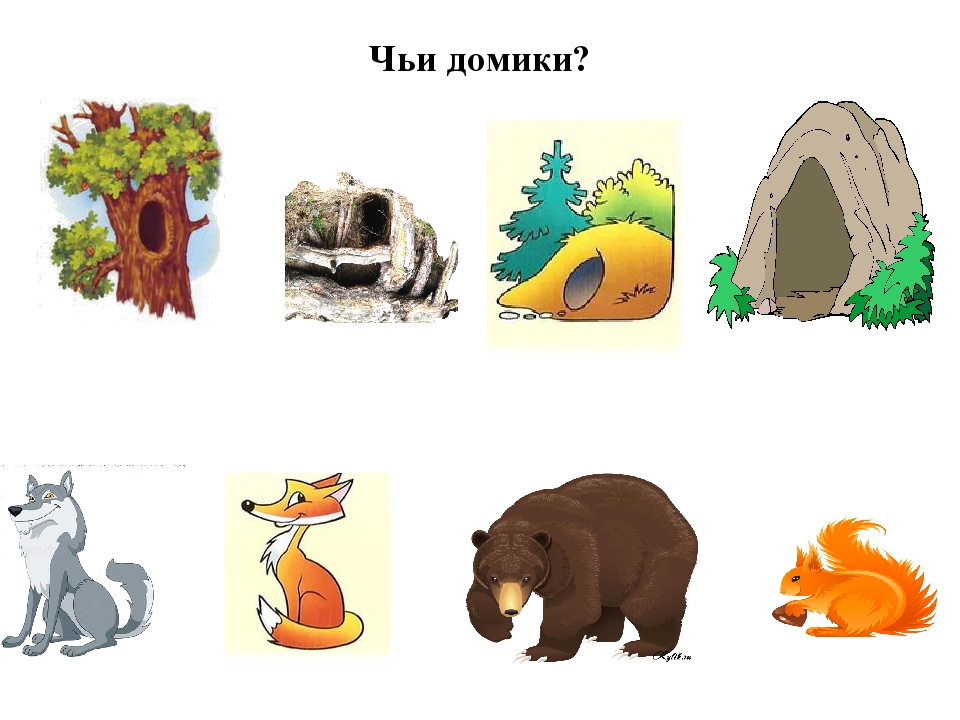 Чей хвостик?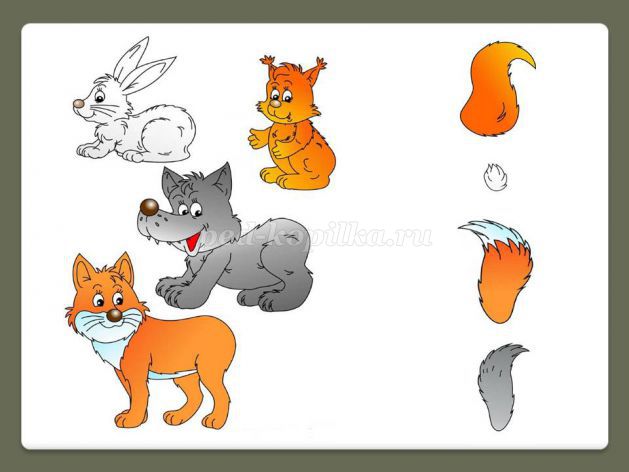 Как зовут тебя, малыш?— Лиса зовет: лисенок!—  Медведь: медвежонок!—  Белка: бельчонок!—  Волк: волчонок!—  Заяц: зайчонок.Папа — медведь, мама — медведица, детеныш (и) — медвежонок, медвежата.• Папа — волк, мама — волчица, детеныш (и) — волчонок, волчата.• Папа — заяц, мама — зайчиха, детеныш (и) — зайчонок, зайчата.• Папа — еж, мама — ежиха, детеныш (и) — ежонок, ежата.• Папа — лис, мама — лиса, детеныш (и) — лисенок, лисята.Пальчиковая игра «Зайка и ушки».Ушки длинные у зайки,Из кустов они торчат.Он и прыгает, и скачет,Веселит своих зайчат.(Дети сжимают пальчики в кулачок. Выставляют вверх указательный и средний пальцы и шевелят ими в стороны и вперед.)